附件2安岳县建设主体贴息申请材料提交入口（四川农业信贷直通车二维码）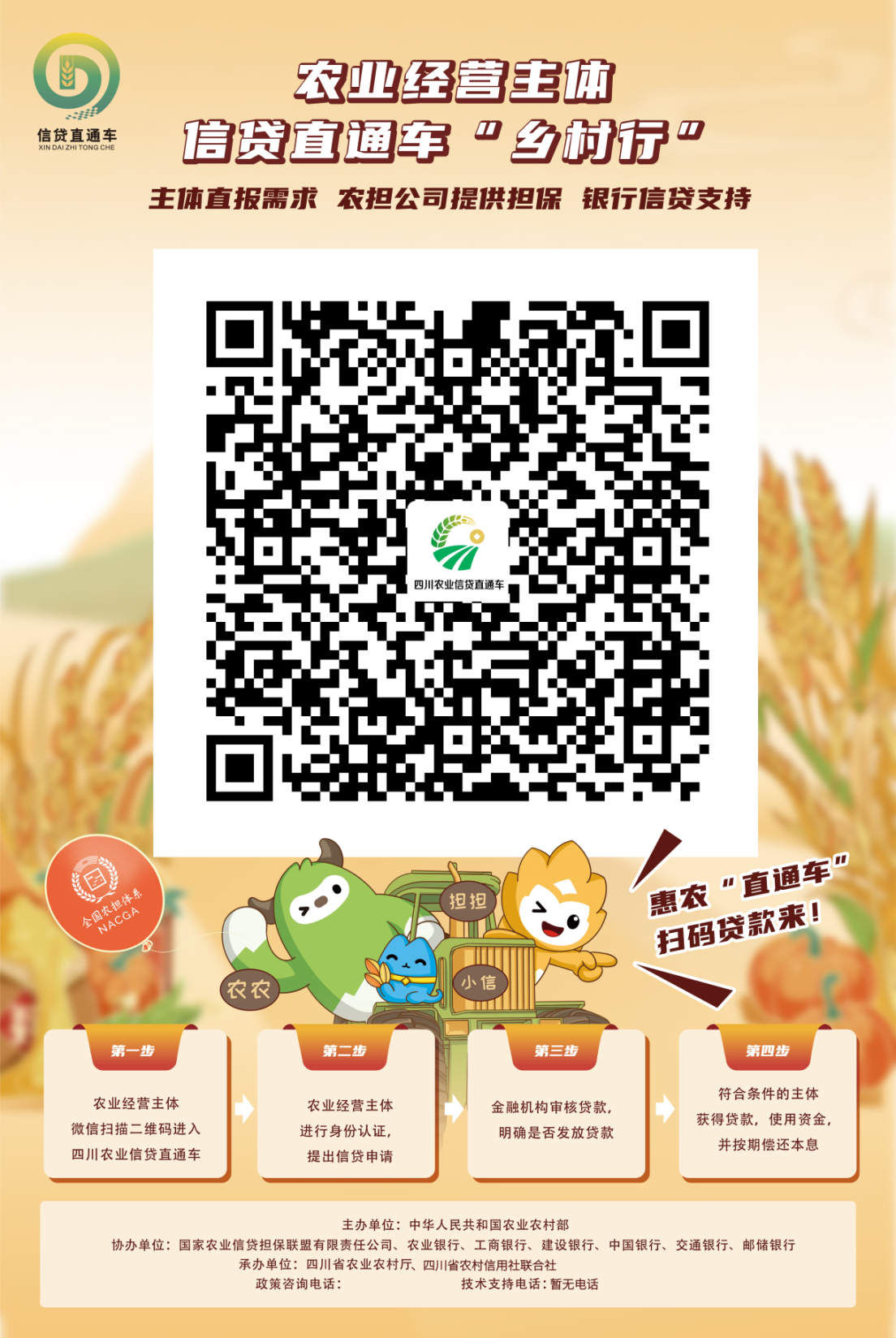 